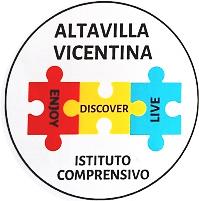 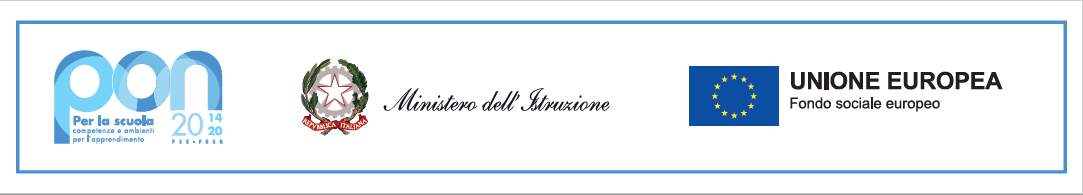 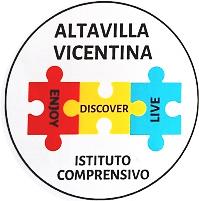 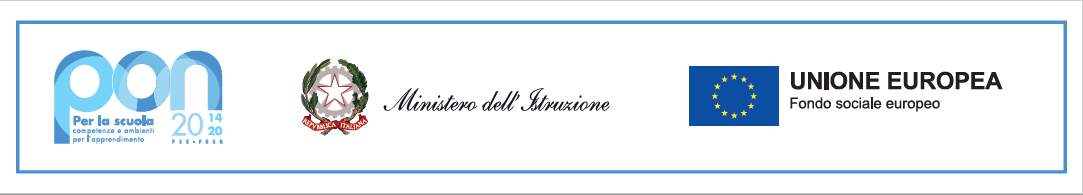 MODULO PER LA RICHIESTA DI COLLOQUIO ALLA DIRIGENTE SCOLASTICAIl presente modulo può essere inoltrato a mezzo mail all’indirizzo viic82300q@istruzione.it o consegnato a mano presso gli uffici della segreteria amministrativaAlla Dirigente dell’ IC Marconi di Altavilla VicentinaIl/La sottoscritto/a _________________________________________ in qualità di: Genitore dell'alunno/a _____________________________ classe _____ sez. ____Scuola____________Personale DocentePersonale ATAAlunnoAltro (specificare)___________________________________CHIEDEun colloquio con la Dirigente scolastica per il seguente motivo: Si comunicano di seguito i propri riferimenti al fine di un eventuale contatto:numero di telefono: ________________________                     e-mail: _____________________________Data, _____________________				Firma ___________________________Parte riservata all’ufficioLa Dirigente scolastica, vista la richiesta e considerati i motivi addotti:  non concede    concede il colloquio in data______________LA DIRIGENTE SCOLASTICAProf.ssa Cinzia MASELLAColloquio con la Dirigente scolastica fissato in data_________________ ore____________ e comunicato all’interessato  telefonicamente in data_______________oppure  a mezzo mail inviata in data________________________L’interessato/a  si è presentata al colloquio  non si è presentato/a al colloquio per la seguente motivazione_______________________________________Note della Dirigente scolastica: